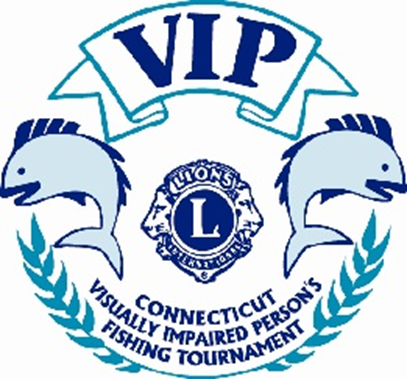 5th Annual 2013  SENIOR VIP Fishing TournamentDate:  Sunday, April 21, 2013(See schedule for times)Tournament VIP Participant and Volunteer Application  Pond, Instructions:  Each VIP will be allow one sighted companion for assistance during the event.  All attendees are required to complete this form.  VIP participants will be accepted on a first come, first serve basis as we are limite to 30 participants for this event.  Please complete and return this application BEFORE Saturday, April 6, 2013._____VIP    _____ Sighted Guide    _____ VolunteerFirst Name________________________________________ Last Name_____________________________________ ___Street_________________________________________________________________PO Box______________________City______________________________________________State_________________________Zip_________________Home Phone___________________________Cell__________________________Work___________________________Email Address:____________________________________________Date of Birth_________________Sex  ____M____FAre you a Lion?  _____YES    _____ NO    If YES, which club?__________________________________________________Do you have a preferred “companion” to assist you during the event?  _____ YES  _____ NOCompanion’s name:__________________________________________________________________________________Please circle one of the following:         Sighted           Totally Blind           Partially Sighted           Newly BlindDo you use a wheelchair, walker or seeing eye dog? ______ YES     _____ NODo you have special equipment or dietary needs? _____ YES     _____NO  If so, please explain__________________________________________________________________________________List any medical problems and/or medications taken on a regular basis ___________________________________________________________________________________________________________________continue on back if needed.Name of Emergency Contact: _______________________________________________Phone:_____________________Please return this completed application to Lion Charley Satkowski BEFORE Saturday, April 6, 2013.Charley Satkowski,   CT  06037-3610For additional information, or if you have questions, please contact Charley @ (860) 828-1427 (evenings) or email satkowski@sbcglobal.netSCHEDULE:
Registration (8:00am to 9:00am)Breakfast (8:00am to 9:00am)Fishing (9:00am to 12:00 noon)Lunch (12:00 noon)Directions to :

Using 1-91 (North or South)

Take I-91 to Exit 22 North (Route 9)
Travel approximately 3 miles on Rt. 9 to Exit 22 off Rt. 9 and proceed to end of ramp. Turn right. Proceed 50 yds. to next light and turn right onto Worthington Ridge. Proceed straight through next light (center lane) on Worthinton Ridge. Continue to end of Worthington Ridge (approximatley 1-1/2 miles). At light at end of Worthington Ridge take left and go north on route 15 (Berlin Turnpike). Take right at sign for .

Using I-84 (East for West)

Take I-84 to Rte 72 Exit for .
Continue on Route 72 East through . (Route 72 becomes Route 9 South). Take exit 22 off Route 9- proceed to end of ramp. Turn right. Proceed 50 yards to next light and turn right onto Worthington Ridge. Proceed straight through next light (center lane) on Worthington Ridge. Continue to end of Worthington Ridge (approximately 1-1/2 miles). At light at end of Worthington Ridge take left and go north on route 15 (Berlin Turnpike). Take right at sign for .

Route 15 from :

Follow Route 15 and enter .
Pass Mickey Finns and continue for several miles.
Take left to northbound lane of Rte. 15 at third light after Mickey Finns. (intersection of Worthington Ridge with Rte. 15). (Fire house across street on left).
Go North on Rte. 15 for 1/4 mile and take right at sign for .

Route 15 from :

At Meriden Rte. 91/15 intersection take Exit 17 to .
Follow Rte. 15 north into .
Pass fire station on right at light.
Continue on Rte. 15 for approximately 1/4 mile and take right at sign to .